John: The Gospel of Light and Life, 20:19-23Thinking back on this week’s sermon, was there anything you heard for the first time or that caught your attention, challenged, or confused you?Verse 19 finds the disciples hiding together in fear. What did they likely think would happen over the next days or weeks?  How would you define “peace” as Jesus uses it in verse 19? What fears or difficulties are distracting you from peace this week, and what, specifically, can you do to find that peace in Jesus?In verse 21 Jesus sends out the disciples. What did He send them to do? How is our mission the same or different?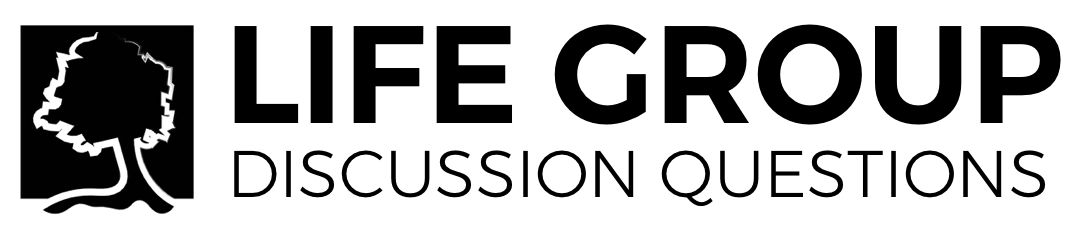 How is what happens with regard to the Holy Spirit in verse 22 the same or different than what happens in Acts 2:1-4?How would you respond to someone who cited verse 23 as evidence that the Church is responsible for the forgiveness of sins?From verse 23, why is it important that Christians affirm the forgiveness of those whom Christ has forgiven, and affirm sin in the lives of those who have not received forgiveness? Describe a time when someone in your life affirmed either your forgiveness or your sin, and the effect it had on you.